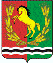 АДМИНИСТРАЦИЯМУНИЦИПАЛЬНОГО ОБРАЗОВАНИЯ ЧКАЛОВСКИЙ  СЕЛЬСОВЕТ АСЕКЕЕВСКОГО  РАЙОНА  ОРЕНБУРГСКОЙ  ОБЛАСТИП О С Т А Н О В Л Е Н И Е25.10.2017                                  п. Чкаловский                                          № 72– пОб утверждении проекта планировки территории для строительства линейного объекта ООО «Бугурусланнефть»: «Техническое перевооружение напорного нефтепровода УПВС Тарханская – УПН Заглядинская Тарханского месторождения ПК 54+74 – ПК 94+47; ПК 112+38 – ПК 118+95» в границах муниципального образования Чкаловский сельсовет Асекеевского района Оренбургской областиВ соответствии со статьями 45, 46 Градостроительного кодекса Российской Федерации, на основании Заключения и Протокола публичных (общественных) слушаний от 20.10.2017 по проекту планировки территории для строительства линейного объекта ООО «Бугурусланнефть»: «Техническое перевооружение напорного нефтепровода УПВС Тарханская – УПН Заглядинская Тарханского месторождения ПК 54+74 – ПК 94+47; ПК 112+38 – ПК 118+95» в границах муниципального образования Чкаловский сельсовет Асекеевского района Оренбургской области, в целях обеспечения устойчивого развития территорий муниципального образования Чкаловский сельсовет Асекеевского района Оренбургской области, руководствуясь Уставом  муниципального образования Чкаловский сельсовет постановляю:1.Утвердить проект планировки территории для строительства линейного объекта ООО «Бугурусланнефть»: «Техническое перевооружение напорного нефтепровода УПВС Тарханская – УПН Заглядинская Тарханского месторождения ПК 54+74 – ПК 94+47; ПК 112+38 – ПК 118+95» в границах муниципального образования Чкаловский сельсовет Асекеевского района Оренбургской области.2. Контроль за исполнением настоящего постановления  оставляю за собой3. Постановление вступает в силу после официального опубликования (обнародования).Глава муниципальногообразования                                                                                          С.А.Исайчев